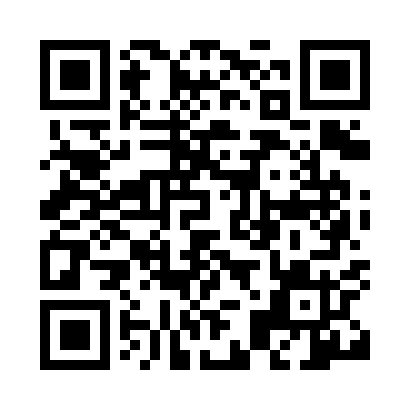 Prayer times for Yura, JapanWed 1 May 2024 - Fri 31 May 2024High Latitude Method: NonePrayer Calculation Method: Muslim World LeagueAsar Calculation Method: ShafiPrayer times provided by https://www.salahtimes.comDateDayFajrSunriseDhuhrAsrMaghribIsha1Wed3:385:1011:573:396:438:102Thu3:375:0911:573:396:448:113Fri3:365:0811:563:396:458:124Sat3:345:0711:563:396:468:135Sun3:335:0711:563:396:468:146Mon3:325:0611:563:406:478:157Tue3:315:0511:563:406:488:168Wed3:295:0411:563:406:498:179Thu3:285:0311:563:406:498:1810Fri3:275:0211:563:406:508:2011Sat3:265:0111:563:406:518:2112Sun3:255:0011:563:406:528:2213Mon3:245:0011:563:406:528:2314Tue3:224:5911:563:406:538:2415Wed3:214:5811:563:406:548:2516Thu3:204:5711:563:406:558:2617Fri3:194:5711:563:406:558:2718Sat3:184:5611:563:416:568:2819Sun3:174:5511:563:416:578:2920Mon3:164:5511:563:416:588:3021Tue3:154:5411:563:416:588:3122Wed3:154:5411:563:416:598:3223Thu3:144:5311:563:417:008:3324Fri3:134:5311:563:417:008:3425Sat3:124:5211:573:417:018:3526Sun3:114:5211:573:427:028:3627Mon3:114:5111:573:427:028:3728Tue3:104:5111:573:427:038:3829Wed3:094:5011:573:427:048:3930Thu3:094:5011:573:427:048:3931Fri3:084:5011:573:427:058:40